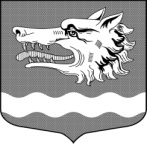                                              СОВЕТ ДЕПУТАТОВ                                                                             МУНИЦИПАЛЬНОГО ОБРАЗОВАНИЯ
Раздольевское сельское поселение муниципального образования Приозерский муниципальный район Ленинградской областиРЕШЕНИЕ18 февраля 2022 года                                                                                № 149Об отчете главы муниципального образования Раздольевское сельское поселение муниципального образования Приозерский муниципальный район Ленинградской области «О результатах работы Совета депутатов за 2021 год» 	Заслушав отчет главы муниципального образования Раздольевское сельское поселение муниципального образования Приозерский муниципальный район Ленинградской области за 2021 год Совет депутатов муниципального образования Раздольевское сельское поселение МО Приозерский муниципальный район РЕШИЛ:Утвердить отчет главы муниципального образования Раздольевское сельское поселение муниципального образования Приозерский муниципальный район Ленинградской области «О результатах работы Совета депутатов за 2021 год» согласно приложению № 1.Признать работу главы муниципального образования по результатам ежегодного отчета удовлетворительной.Глава муниципального образования                                             А.В. ДолговС приложением можно ознакомиться на сайте раздольевское.рф